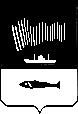 АДМИНИСТРАЦИЯ ГОРОДА МУРМАНСКАП О С Т А Н О В Л Е Н И Е______                                                                                                             ______О внесении изменений в постановление администрации города Мурманска от 24.04.2015 № 1043 «Об утверждении административного регламента предоставления муниципальной услуги «Заключение договоров социального найма жилых помещений при расселении граждан из аварийного жилищного фонда» (в ред. постановлений  от 30.10.2015                    № 3029, от 04.04.2016 № 839, от 15.09.2016 № 2768, от 26.04.2017 № 1235)В соответствии с Федеральным законом от 06.10.2003 № 131-ФЗ              «Об общих принципах организации местного самоуправления в Российской Федерации», Федеральным законом от 27.07.2010 № 210-ФЗ                             «Об организации предоставления государственных и муниципальных услуг», руководствуясь Уставом муниципального образования город Мурманск, постановлениями администрации города Мурманска от 26.02.2009 № 321       «О порядке разработки и утверждения административных регламентов предоставления муниципальных услуг в муниципальном образовании город Мурманск», от 30.05.2012 № 1159 «Об утверждении реестра услуг, предоставляемых по обращениям заявителей в муниципальном образовании город Мурманск», от 12.11.2013 № 3239 «Об утверждении муниципальной программы города Мурманска «Управление имуществом и жилищная политика» на 2014 - 2019 годы», п о с т а н о в л я ю:1. Внести в приложение к постановлению администрации города Мурманска от 24.04.2015 № 1043 «Об утверждении административного регламента предоставления муниципальной услуги «Заключение договоров социального найма жилых помещений при расселении граждан из аварийного жилищного фонда» (в ред. постановлений от 30.10.2015 № 3029, от 04.04.2016 № 839, от 15.09.2016 № 2768, от 26.04.2017 № 1235) следующие изменения:1.1. В подпункте 2.2.1 второй абзац дополнить словами «, свидетельства о рождении, свидетельства или справки о заключении брака, свидетельства о перемене имени или фамилии, свидетельства об установлении отцовства, свидетельства об усыновлении (удочерении)». 1.2. В подпункте 2.6.1 слова ««а»-«г», «е»» заменить словами ««а»-«в»» и слова «Документ, указанный в подпункте «д» настоящего подпункта, Комитет запрашивает самостоятельно в рамках межведомственного информационного взаимодействия в ГОБУ «МФЦ МО»» заменить словами  «Документы, указанные в подпунктах «г»-«е» настоящего подпункта, Комитет запрашивает самостоятельно в рамках межведомственного информационного взаимодействия в ГОБУ «МФЦ МО» и в отделах записи актов гражданского состояния по месту хранения». 1.3. В подпункте 3.2.2 слово «рабочего» исключить.1.5. В подпункте 3.3.1 второй абзац изложить в следующей редакции                 «В случае, если Заявитель самостоятельно не представил справку о регистрации по месту жительства и составе семьи граждан (форма № 9), свидетельство о рождении, свидетельство или справку о заключении брака, свидетельство о перемене имени или фамилии, свидетельство об установлении отцовства, свидетельство об усыновлении (удочерении) муниципальный служащий, ответственный за предоставление Муниципальной услуги, запрашивает в рамках межведомственного информационного взаимодействия в ГОБУ «МФЦ МО» и в отделах записи актов гражданского состояния по месту хранения, в том числе, при наличии технической возможности, в электронной форме с использованием средств обеспечения межведомственного электронного взаимодействия.1.6. В подпункте 3.3.4 слово «рабочих» исключить.  2. Отделу информационно-технического обеспечения и защиты информации администрации города Мурманска (Кузьмин А.Н.) разместить настоящее постановление на официальном сайте администрации города Мурманска в сети Интернет.3. Редакции газеты «Вечерний Мурманск» (Хабаров В.А.) опубликовать настоящее постановление.4. Настоящее постановление вступает в силу со дня официального опубликования, за исключением пятого и седьмого абзацев подпункта 2.6.1, вступающих в силу с 01.01.2018.5. Контроль за выполнением настоящего постановления возложить на заместителя главы администрации города Мурманска Изотова А.В.Глава администрации города Мурманска                                                                                А.И. Сысоев